Демонстрационный вариант контрольной работы по математике в 6 классе на промежуточной аттестации в 2021 – 2022 учебном году1. Найдите значение выражения 2. Найдите значение выражения:а)  при 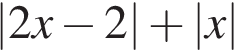 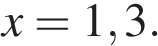 б)  при 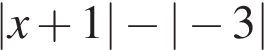 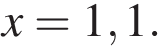 3. Постройте треугольник ABC, если A(-3;0), B(3;-4), C(0; 5).4. Решите уравнение: 5. Игорь обедает в столовой. На обед он взял гороховый суп, плов и чай. Плов стоил 52% всей суммы, уплаченной за обед, гороховый суп — 38%. Чай стоил 27 рублей. Сколько рублей заплатил Игорь за обед?Таблица соответствия заданий балламТаблица перевода баллов в оценку№ задания12345Количество баллов22122Оценка«2»«3»«4»«5»Количество баллов0 - 34-56 - 7 8 - 9